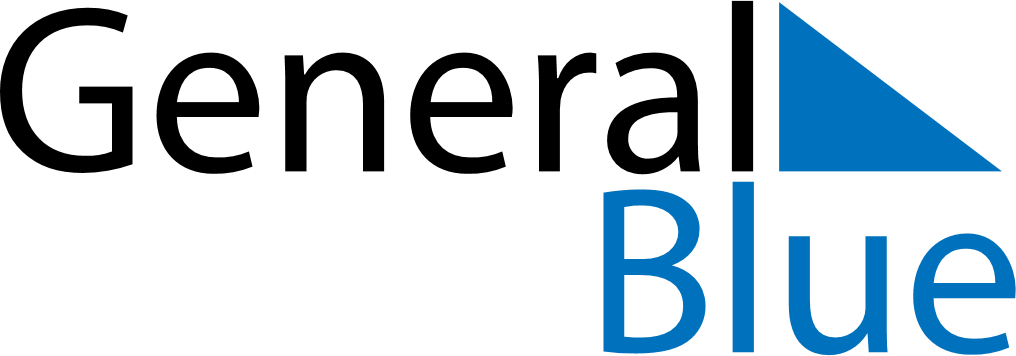 Romania 2021 HolidaysRomania 2021 HolidaysDATENAME OF HOLIDAYJanuary 1, 2021FridayNew Year’s DayJanuary 24, 2021SundayUnification DayMarch 8, 2021MondayZiua MameiApril 30, 2021FridayGood FridayMay 1, 2021SaturdayLabour DayMay 2, 2021SundayEaster SundayMay 2, 2021SundayMother’s DayMay 3, 2021MondayEaster MondayJune 1, 2021TuesdayChildren’s DayJune 10, 2021ThursdayAscension DayJune 20, 2021SundayPentecostJune 21, 2021MondayWhit MondayJune 26, 2021SaturdayFlag DayJuly 29, 2021ThursdayNational Anthem DayAugust 15, 2021SundayAssumptionNovember 30, 2021TuesdaySt Andrew’s DayDecember 1, 2021WednesdayNational holidayDecember 8, 2021WednesdayConstitution DayDecember 25, 2021SaturdayChristmas DayDecember 26, 2021SundayBoxing Day